無法回頭的教學路只有不斷上車的老師，沒有中途下車的人聯絡人：新竹市育賢國中 李欣穎0919178299 讓孩子感受到自己有能力學習並開心學習團隊老師一年六次以上共同備課、開放觀課、共同議課    協助學生在課堂上達成有效學習，是育賢國中成立活化教學跨領域教師社群的目的。惟有於課堂進行活化教學，走出以講述為主的傳統教學框架，才能協助學生由課堂客人的角色轉變成為學習的主體。因此，育賢國中兩年多來，每學期定期進行三回教師共同備課、開放觀課、共同議課的專業成長活動。開放觀課從5位老師開始，至今固定定期進行開放觀課教師數已有十多人，不定期的老師就更多了。分屬不同領域的社群教師，更以自身為種子，回各自領域帶動領域教師精進活化教學的熱情與能力。也因為老師們這樣熱情與專業並俱的表現，吸引外校教學團隊不斷來觀課，促成了校際間一場又一場精彩的專業對話交流。我喜歡數學老師、我的組員、上課的方式，更喜歡答對問題的榮譽感只有不斷上車的老師，沒有中途下車的人照片說明一 不斷茁壯的團隊二 數學課的老師只是引領人，不停思考的學生才是要角三 每一堂活化的課堂專注的風景「回不去了!」這是育賢國中一群熱血教師對於實施活化教學~~分組合作學習二年多來的心聲。「回不去了!」這是育賢國中一群熱血教師對於實施活化教學~~分組合作學習二年多來的心聲。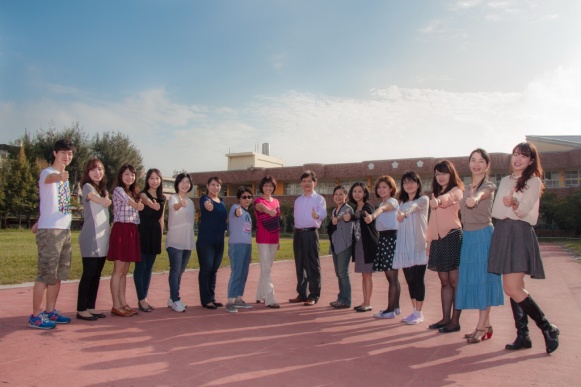 當看到孩子們一次次在教師用心設計的課程中展現學習動力時，我們知道孩子有了學習胃口；當看到孩子確實參與學習、彼此互助、勇於發表的情境時，我們知道這樣的學習動能會延續下去。教師發揮教學與輔導專業，引導孩子感受到自己有能力學習並開心學習，這樣活絡的課堂風景正是餵養我所帶領的這群熱血教師的養分，而這樣的養分更堅定了我們不走回傳統講述教學的信念。 其實教師精進課堂教學的動力主要來自孩子。從觀課中，老師們看到課堂的奇蹟在發生著--那些原本對學習無動於衷，只想逃離課堂的孩子「竟然」熱烈地參與學習！其實教師精進課堂教學的動力主要來自孩子。從觀課中，老師們看到課堂的奇蹟在發生著--那些原本對學習無動於衷，只想逃離課堂的孩子「竟然」熱烈地參與學習！這樣的震撼讓老師們感受到原來換個方式引導，孩子是能夠參與學習的。看到不想學習或沒有能力學習的孩子，因為老師發揮專業，搭好了學習鷹架，讓孩子學到方法，找到自信，孩子就真的能夠學習、願意學習、有效學習。記得前幾天，一位七年級導師分享了班上學生的感言，孩子說：「小學時最討厭數學課，但進入育賢國中，就突然好喜歡數學。我喜歡數學老師，喜歡我的組員，也喜歡上課的方式，更喜歡答對問題的榮譽感…」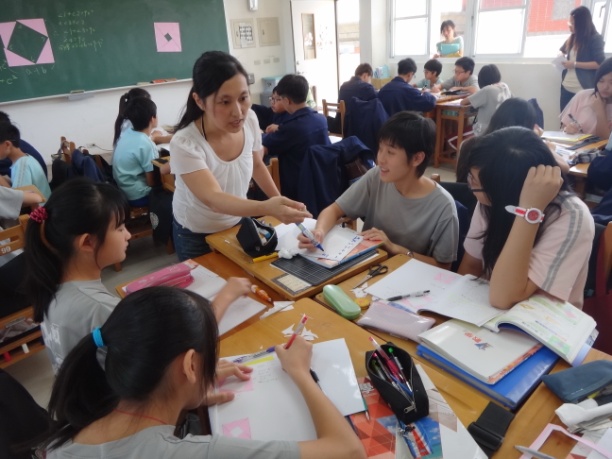 孩子的回饋，給了教師莫大的鼓勵。像這樣一次次來自孩子的回饋，鼓勵老師不斷反思每一次的課堂教學是否達成教學目標，學生是否達成有效學習，繼而修正再實施，持續精進教學。孩子的回饋，給了教師莫大的鼓勵。像這樣一次次來自孩子的回饋，鼓勵老師不斷反思每一次的課堂教學是否達成教學目標，學生是否達成有效學習，繼而修正再實施，持續精進教學。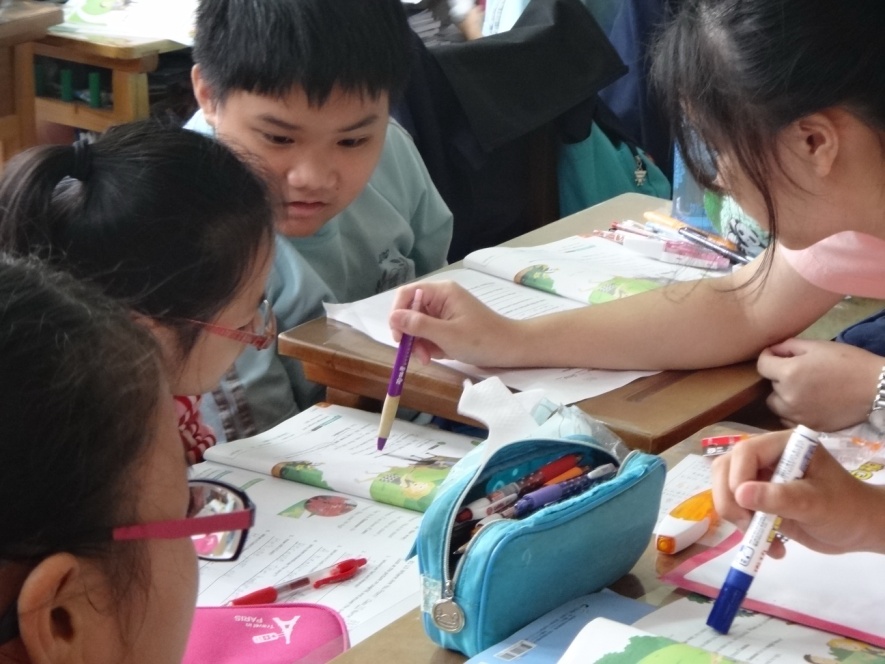 想來幸運，在校長的支持和林文虎老師的指導下，育賢國中點燃教師們「活化教學」的熱情更感謝社群老師們堅持理念的決心與彼此信任、打氣分享的相知相惜這些熱情付出和對理念的堅持，帶動育賢國中「活化教學」列車順利出行最開心的是，沿途只有不斷上車的老師，沒有中途下車的人，因為看到孩子有能力參與學習並開心學習，正是最美的學習風景。